ฝึกอบรมโครงการเพิ่มประสิทธิภาพการเผยแพร่และประชาสัมพันธ์ ปี ๒๕๕๗เมื่อวันที่ ๒๒ กรกฎาคม ๒๕๕๗ นั้นณ สำนักส่งเสริมและพัฒนาการเกษตรเขตที่ ๖ จังหวัดเชียงใหม่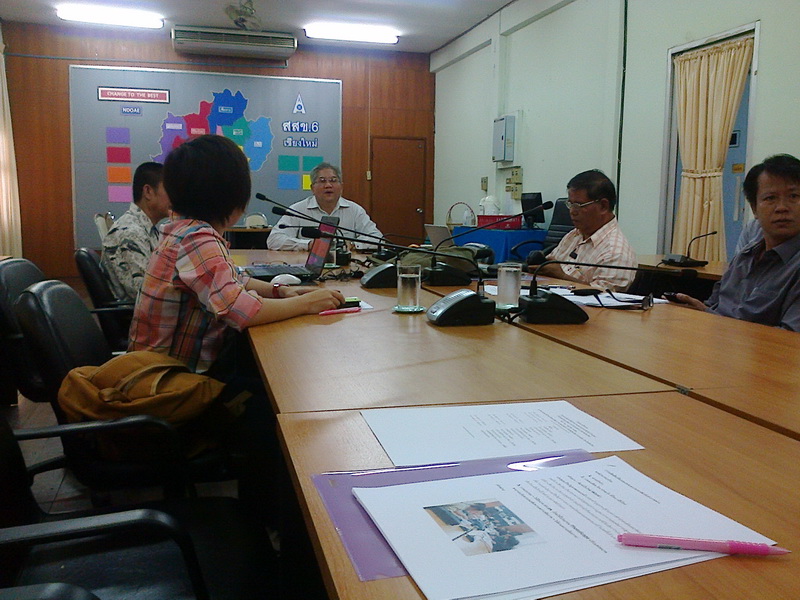 นายสมมาตร  ชาญชัย  ผู้อำนวยการกลุ่มพัฒนาบุคลากร สำนักส่งเสริมและพัฒนาการเกษตรเขตที่ ๖ จังหวัดเชียงใหม่เป็นประธานเปิดการฝึกอบรมโครงการเพิ่มประสิทธิภาพการเผยแพร่และประชาสัมพันธ์ ปี ๒๕๕๗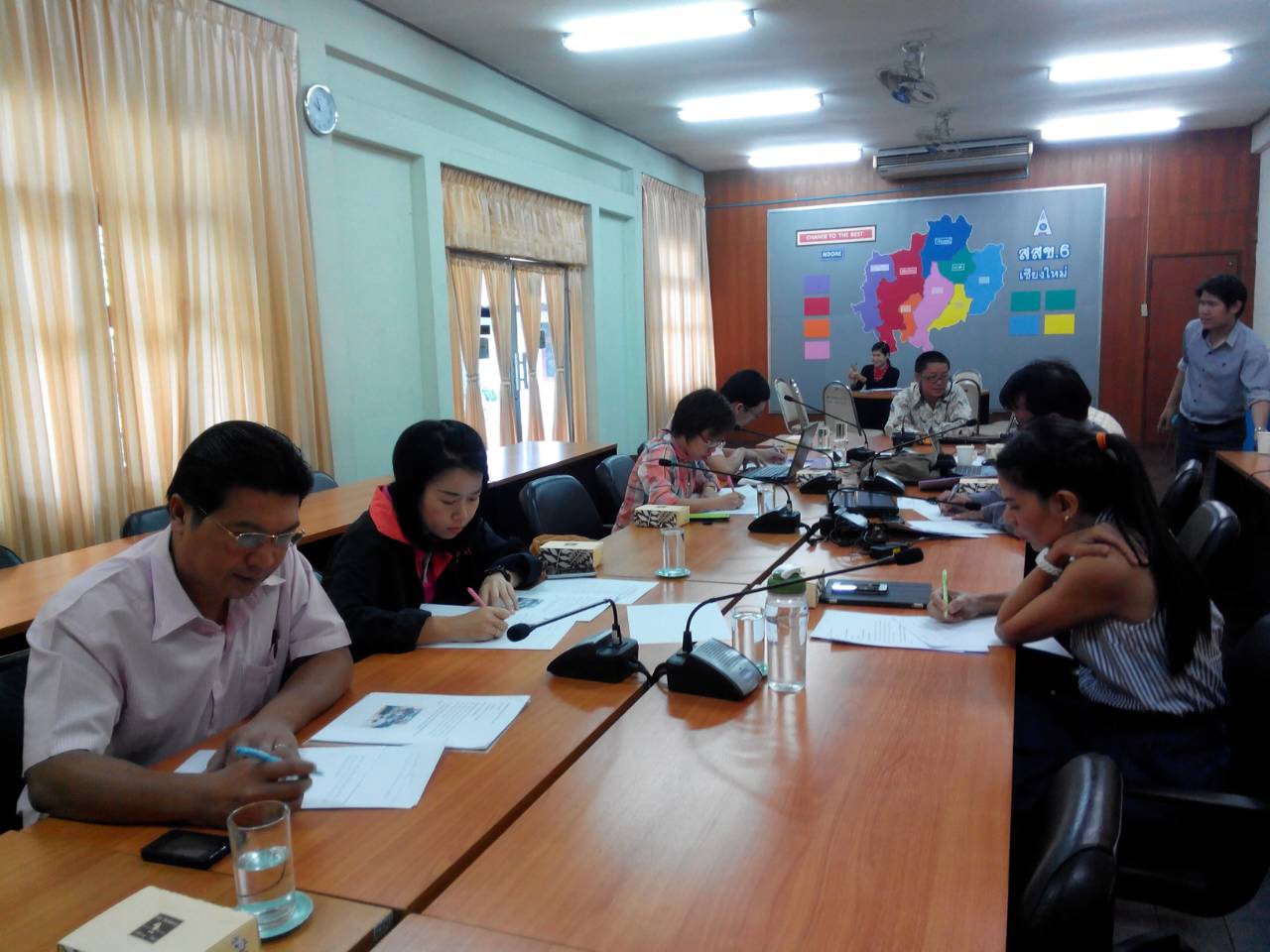 นายกุณฑล  เทพจิตรา นายช่างไฟฟ้าชำนาญงาน สำนักส่งเสริมและพัฒนาการเกษตรเขตที่ ๖ จังหวัดเชียงใหม่บรรยาย เรื่องการผลิตภาพข่าว และบทความ เพื่อประชาสัมพันธ์ทางสื่อมวลชน